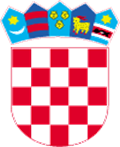   REPUBLIKA HRVATSKA                                                                                    VARAŽDINSKA ŽUPANIJA      OPĆINA CESTICA          Općinsko vijećeKLASA: 240-02/22-01/2                                                               	URBROJ:2186-3-02-22-1Cestica, 31.01.2022.Temeljem članka 17., stavka 1. Zakona o sustavu civilne zaštite („Narodne novine“, broj 82/15, 118/18, 31/20, 20/21), članka 48. Pravilnika o nositeljima, sadržaju i postupcima izrade planskih dokumenata u civilnoj zaštiti te načinu informiranja javnosti u postupku njihovog donošenja („Narodne novine“, broj 66/21) te članka 28. Statuta Općine Cestica („Službeni vjesnik Varaždinske županije“, broj 13/21), Općinsko vijeće Općine Cestica na svojoj 6. sjednici, održanoj 31.01.2022. godine, donosiANALIZU STANJAsustava civilne  zaštite na području Općine Cestica za 2021. godinuUVODCivilna zaštita je sustav organiziranja sudionika, operativnih snaga i građana za ostvarivanje zaštite i spašavanja ljudi, životinja, materijalnih i kulturnih dobara i okoliša u velikim nesrećama i katastrofama i otklanjanja posljedica terorizma i ratnih razaranja.Općina Cestica obavezna je organizirati poslove iz svog samoupravnog djelokruga koji se odnose na planiranje, razvoj, učinkovito funkcioniranje i financiranje sustava civilne zaštite.Člankom 17. stavak 1. Zakona o sustavu civilne zaštite („Narodne novine“, broj 82/15, 118/18, 31/20, 20/21)(u daljnjem tekstu: Zakon) definirano je da predstavničko tijelo na prijedlog izvršnog tijela jedinica lokalne i područne (regionalne) samouprave u postupku donošenja proračuna razmatra i usvaja godišnju analizu stanja i godišnji plan razvoja sustava civilne zaštite s financijskim učincima za trogodišnje razdoblje te Smjernice za organizaciju i razvoj sustava koje se razmatraju i usvajaju svake četiri godine.Temeljem Smjernica za organizaciju i razvoj sustava civilne zaštite Općine Cestica za razdoblje od 2020. do 2023. godine („Službeni vjesnik Varaždinske županije“, broj 74/19), u 2021. godini usvojeni su sljedeći akti u području civilne zaštite:Plan vježbi civilne zaštite Općine Cestica za 2021. godinu („Službeni vjesnik Varaždinske županije“, broj 8/21),Analiza stanja sustava civilne zaštite na području Općine Cestica za 2020. godinu („Službeni vjesnik Varaždinske županije“, broj 13/21),Odluka o osnivanju i imenovanju načelnika, zamjenika načelnika i članova Stožera civilne zaštite Općine Cestica („Službeni vjesnik Varaždinske županije“, broj 53/21),Poslovnik o radu Stožera civilne zaštite Općine Cestica („Službeni vjesnik Varaždinske županije“, broj 53/21),Plan razvoja  sustava civilne  zaštite na području Općine Cestica za 2022. godinu s trogodišnjim financijskim učincima („Službeni vjesnik Varaždinske županije“, broj 95/21).VAŽNIJE SASTAVNICE SUSTAVA CIVILNE ZAŠTITE I NJIHOVO STANJE PLANSKI DOKUMENTIProcjena rizika od velikih nesrećaOpćinsko vijeće Općine Cestica je na svojoj 13. sjednici održanoj 13. lipnja 2019. godine, donijelo Odluku o donošenju Procjene rizika od velikih nesreća za Općinu Cestica („Službeni vjesnik Varaždinske županije“, broj 42/19).Procjenu rizika od velikih nesreća izradila je Radna skupina osnovana Odlukom općinskog načelnika o postupku izrade Procjene rizika od velikih nesreća za Općinu Cestica i osnivanju Radne skupine za izradu Procjene rizika od velikih nesreća za Općinu Cestica (KLASA: 810-03/17-01/5, URBROJ: 2186/03-01/1-17-1, od 19. svibnja 2017. godine). Procjena rizika od velikih nesreća za Općinu Cestica izrađena je sukladno Smjernicama za izradu Procjene rizika od velikih nesreća na području Varaždinske županije („Službeni vjesnik Varaždinske županije“, broj 73/16). Sukladno Procjeni rizika od velikih nesreća za Općinu Cestica i analizi stanja spremnosti sustava civilne zaštite, utvrđena je visoka spremnost i dostatnost kapaciteta operativnih snaga sustava civilne zaštite na području Općine Cestica koje u slučaju velike nesreće i katastrofe mogu u dovoljnoj mjeri samostalno i učinkovito reagirati na otklanjanju posljedica velikih nesreća i katastrofa bez postrojbe civilne zaštite opće namjene. S obzirom na navedeno, Općinsko vijeće Općine Cestica na svojoj 13. sjednici održanoj 13. lipnja 2019. godine, donijelo Odluku o prestanku važenja Odluke o osnivanju Tima civilne zaštite opće namjene za područje Općine Cestica („Službeni vjesnik Varaždinske županije“, broj 42/19). Ako postojeće operativne snage neće moći odgovoriti na posljedice utvrđene procjenom rizika, Općina Cestica je dužna osnovati postrojbu civilne zaštite opće namjene.Plan djelovanja civilne zaštite Procjena rizika od velikih nesreća za Općinu Cestica temelj je izrade Plana djelovanja civilne zaštite Općine Cestica.Plan djelovanja je operativni dokument prvenstveno namijenjen za potrebe djelovanja Stožera civilne zaštite Općine Cestica kao stručnog, operativnog i koordinativnog tijela za provođenjem mjera i aktivnosti civilne zaštite u velikim nesrećama. Osim toga, Plan obuhvaća način djelovanja operativnih snaga sustava civilne zaštite.Općinski načelnik je dana 03.05.2021. godine donio Odluku o donošenju Plana djelovanja civilne zaštite (KLASA:810-03/21-01/2, URBROJ: 2186/03-01/1-21-3).VOĐENJE EVIDENCIJE PRIPADNIKA OPERATIVNIH SNAGA SUSTAVA CIVILNE ZAŠTITEMjere i aktivnosti u sustavu civilne zaštite na području Općine Cestica provode sljedeće operativne snage sustava civilne zaštite:Stožer civilne zaštite Općine Cestica, Vatrogasna zajednica Općine Cestica, Gradsko društvo Crvenog križa Varaždin,HGSS – Stanica Varaždin,povjerenici civilne zaštite i njihovi zamjenici, koordinatori na lokaciji,pravne osobe u sustavu civilne zaštite,udruge.Sukladno Pravilniku o vođenju evidencija pripadnika operativnih snaga sustava civilne zaštite („Narodne novine”, broj 75/16), ustrojena je evidencija vlastitih pripadnika za operativne snage sustava civilne zaštite Općine Cestica za:članove Stožera civilne zaštite,pravne osobe od interesa za sustav civilne zaštite,povjerenike i zamjenike povjerenika civilne zaštite,koordinatore na lokaciji,udruge.Podaci o pripadnicima operativnih snaga sustava civilne zaštite Općine Cestica kontinuirano se ažuriraju u planskim dokumentima.OPERATIVNE SNAGE SUSTAVA CIVILNE ZAŠTITE  STOŽER CIVILNE ZAŠTITEStožer civilne zaštite Općine Cestica osnovan je Odlukom općinskog načelnika o osnivanju i imenovanju načelnika, zamjenika načelnika i članova Stožera civilne zaštite Općine Cestica („Službeni vjesnik Varaždinske županije“, broj 53/21). Stožer civilne zaštite Općine Cestica sastoji se od načelnice Stožera, zamjenika načelnice Stožera te 7 članova.Stožer civilne zaštite je stručno, operativno i koordinativno tijelo za provođenje mjera i aktivnosti civilne zaštite u velikim nesrećama i katastrofama. Stožer civilne zaštite obavlja zadaće koje se odnose na prikupljanje i obradu informacija ranog upozoravanja o mogućnosti nastanka velike nesreće i katastrofe, razvija plan djelovanja sustava civilne zaštite na svom području, upravlja reagiranjem sustava civilne zaštite, obavlja poslove informiranja javnosti i predlaže donošenje odluke o prestanku provođenja mjera i aktivnosti u sustavu civilne zaštite. Radom Stožera civilne zaštite Općine Cestica rukovodi načelnik Stožera, a kada se proglasi velika nesreća, rukovođenje preuzima Općinski načelnik. Način rada Stožera civilne zaštite uređen je Poslovnikom o načinu rada Stožera civilne zaštite Općine Cestica  („Službeni vjesnik Varaždinske županije“, broj 53/21).Stožer civilne zaštite Općine Cestica upoznat je sa Zakonom, podzakonskim aktima, načinom djelovanja sustava civilne zaštite, načelima sustava civilne zaštite i sl. OPERATIVNE SNAGE VATROGASTVAOperativne snage vatrogastva temeljna su operativna snaga sustava civilne zaštite koje djeluju u sustavu civilne zaštite u skladu s odredbama posebnih propisa kojima se uređuje područje vatrogastva.Na području Općine Cestica djeluje Vatrogasna zajednica Općine Cestica koju čini 6 dobrovoljnih vatrogasnih društava: Gornje Vratno, Križovljan – Cestica, Virje Križovljansko, Babinec, Lovrečan – Dubrava i Gradišće.  Vatrogasna zajednica Općine Cestica broji ukupno 70 operativnih vatrogasaca.Za sudjelovanje u velikim nesrećama i katastrofama, Vatrogasna zajednica Općine Cestica raspolaže sa sljedećom materijalno-tehničkom opremom:osobna zaštitna opremavelika navalna vozila – 3 kom,mala navalna vozila – 3 kom,kombi vozila za prijevoz ljudstva – 3 kom,auto prikolice – 3 kom,vatrogasne motorne štrcaljke – 6 kom,motorne crpke za ispumpavanje vode – 6 kom,električne potopne crpke – 6 kom.Vatrogasna zajednica Općine Cestica je tijekom 2021. godine sudjelovala u sljedećim aktivnostima: Javna vatrogasna vježba u Jarkima – 51 vatrogasac, 9 vozila (25. lipanj 2021. godine), 13. provjera opreme i vozila na rijeci Dravi u Velikom Lovrečanu – 39 vatrogasaca, 9 vozila (3. listopad 2021. godine),osposobljavanje za rukovanje i upotrebu AVD uređaja – 6 vatrogasaca (8. listopad 2021. godine),Međunarodna vježba na granici – DVD Lovrečan-Dubrava i PGD Zavrč (23. listopad 2021. godine).GRADSKO DRUŠTVO CRVENOG KRIŽA VARAŽDINSukladno Zakonu o Hrvatskom Crvenom križu („Narodne novine“, broj 71/10), a u dijelu poslova zaštite i spašavanja, Hrvatski Crveni križ nadležan je za sljedeće poslove/javna ovlaštenja:organizira i vodi Službu traženja, te aktivnosti obnavljanja obiteljskih veza članova obitelji razdvojenih uslijed katastrofa, migracija i drugih situacija koje zahtijevaju humanitarno djelovanje,traži, prima i raspoređuje humanitarnu pomoć u izvanrednim situacijama,ustrojava, obučava i oprema ekipe za akcije pomoći u zemlji i inozemstvu u slučaju nesreća, sukoba, situacija nasilja itd.Interventni tim Gradskog društva Crvenog križa Varaždin sastoji se od 10 pripadnika. U slučaju velikih nesreća i katastrofa Gradsko društvo Crvenog križa Varaždin raspolaže sljedećim materijalno – tehničkim sredstvima: Tablica 1. Materijalno-tehnička sredstva: GDCK VaraždinIzvor: GDCK VaraždinS obzirom na razoran potres koji je dana 28. i 29. prosinca 2020. godine pogodio Sisačko-moslavačku županiju, većina aktivnosti Gradskog društva crvenog križa Varaždin bila je usmjerena na pomoć stradalom stanovništvu. Gradsko društvo Crvenog križa Varaždin je od prvog dana sa stradalima u Sisačko-moslavačkoj županiji i u tome surađivalo s lokalnim organizacijama i privatnicima (svi zajedno za koordiniranu pomoć onima koja je pomoć i najpotrebnija). Odmah isti dan po prvom velikom potresu upućen je apel građanima te se počela sakupljati i sortirati humanitarna pomoć koja se dnevno slala u potresom pogođena područja. Osim dostave donacija u područja pogođena potresom, Gradsko društvo Crvenog križa brinulo se za osobe i obitelji koje su se zbog potresa morale preseliti i utočište našle na području Varaždinske županije. Pomagalo im se paketima hrane i higijene, besplatnom odjećom i prijevozom te u rješavanju njihovih prava.Gradsko društvo Crvenog križa Varaždin je dana 25. lipnja 2021. imalo redovitu kontrolu dijela opreme za katastrofe. Tako je Interventni tim Gradskog društva Crvenog križa Varaždin isprobao rade li ispravno agregati, grijalice i pumpe za vodu kako bi bili ispravni za slučaj potrebe. Također, to je bila i prilika da se oni koji do sada nisu imali prilike raditi s navedenom opremom s njom i upoznaju. Gradsko društvo Crvenog križa Varaždin doniralo je svim jedinicama lokalne samouprave na području svojeg djelovanja,  AVD uređaje (automatski vanjski defibrilator) te provelo besplatnu edukaciju za određen broj osoba kako bi se osposobili za rukovanje uređajem.Gradsko društvo Crvenog križa Varaždin također se uključilo pri pomoći Zavodu za javno zdravstvo Varaždinske županije prilikom cijepljenja stanovništva protiv virusa COVID -19. Tako su volonteri i djelatnici pomagali na izlazu punkta za cijepljenje organiziranog u Gospodarskoj školi u Varaždinu.Provedene su edukacije o osnovama pružanje prve pomoći za predškolski uzrast djece u vrtiću i za sve učenike prvih razreda osnovnih škola uz podjelu edukativnog materijala Hrvatskog Crvenog križa.HRVATSKA GORSKA SLUŽBA SPAŠAVANJA – STANICA VARAŽDINOperativne snage Hrvatske gorske službe spašavanja temeljna su operativna snaga sustava civilne zaštite u velikim nesrećama i katastrofama i izvršavaju obveze u sustavu civilne zaštite sukladno posebnim propisima kojima se uređuje područje njihovog djelovanja. Hrvatska gorska služba spašavanja je dobrovoljna i neprofitna humanitarna služba javnog karaktera. Specijalizirana je za spašavanje na planinama, stijenama, speleološkim objektima i drugim nepristupačnim mjestima kada pri spašavanju treba primijeniti posebno stručno znanje i upotrijebiti opremu za spašavanje u planinama. Rad Hrvatske gorske službe spašavanja definiran je Zakonom o Hrvatskoj gorskoj službi spašavanja („Narodne novine“, broj 79/06 i 110/15).HGSS – Stanica Varaždin ima ukupno 25 članova: 10 gorskih spašavatelja, 11 pripravnika, 3 pričuvna člana, 1 suradnik.HGSS – Stanica Varaždin raspolaže sa sljedećom opremom:gorske nosiljke Mariner, nosila za speleo-spašavanje – 3 kom,UT nosila – 2 kom, nosila na napuhavanje (ujedno i odmorište-bivak za alpiniste) – 2 kom,vakuum – madraci,službena vozila – 1 osobno, 1 putničko-kombi vozilo, 1 terensko vozilo, aluminijski čamac i pripadajuća prikolica za cestovni prijevoz,užad – statička i dinamička užeta za spašavanje iz stijena, speleoloških objekata, ruševina i sl.tehničke sprave za rad s užetom i kretanje po užetu.akumulatorska bušilica – 3 komakumulatorska brusilica,  motorna pila,radio uređaji – 5 kom, radio uređaja Motorola Tetra – 5 kom, GPS uređaji – 13 kom, komplet (suha odijela, kacige, prsluci) za spašavanje iz vode – 5 kom, skije (10 navlaka – cucki) za turno skijanje – 10 pari,cepini – 5 kom, dereze – 5 kom, zimska nosiljka (Akija),lavinski primopredajnik – 5 kom,  sonda – 5 kom, lopata za snijeg,medicinska oprema: medicinski interventni ruksaci, osobna oprema za pružanje prve pomoći, imobilizacijske udlage, imobilizacijska daska, AED defibrilator, imobilizacijske sprave tipa KED, blue-splint udlage, medicinski kisik.HGSS – Stanica Varaždin je tijekom 2021. godine, provodila je i sudjelovala u sljedećim aktivnostima:redovni sastanci članova jednom mjesečno (prva srijeda u mjesecu, prostorije oružarstva na lokaciji DVD Biškupec),  obavezne srijede (2 puta mjesečno) rad na tehnikama i opremom radi boljeg snalaženja u realnim situacijama na terenu,održavanje spremnosti članova na terenu (prva pomoć u neurbanim i teško dostupnim područjima, turno skijanje, zimske tehnike – lavine, sondiranja, lociranje pomoću predajnika, digitalna kartografija, rad s GPS uređajima, speleo-spašavanje, ljetne tehnike),12 odrađenih akcija spašavanja, potraga,26 dežurstava na sportskim i drugim događajima, uključujući dežurstva u Petrinji, obučavanje i priprema staničnih kandidata za pristupanje tehničkim tečajevima za obuku HGSS-atečaj spašavanja u ljetnim uvjetima (1 član završio tečaj), tečaj prve pomoći u neurbanim i teško dostupnim područjima (2 člana završila tečaj),tečaj spašavanja u zimskim uvjetima (1 član završio tečaj),osnovni tečaj speleospašavanja (2 člana završila tečaj),ispit za zvanje gorskog spašavatelja (1 član položio ispit),dežurstva na sportskim i planinarskim događajima,trail utrka Crazy Hil – Ludbreg,24 sata Ivanščice,3. Lidl Varaždin trail,Lucky trail Trakošćan,natjecanje u paraglidingu u lipnju i rujnu,brdski maraton „Ivanec-Novi Marof“, MTB utrka  Beretinec XC,Gačice trail,Ravna gora trail,Brdska utrka „Transverzala Ivanščice“,Utrka u spustu na divljim vodama KKK Varteks,Planinarski pohodi,dežurstvo u NP Paklenica tijekom turističko-penjačke sezone,predavanja i vježbe na ljetnoj alpinističkoj školi PK Vertikal,predavanja i vježbe na planinarskim školama MIV-a i Ravne Gore,predavanja i vježbe na speleološkoj školi SU „Kraševski zviri“ Ivanec,suradnja i predavanja na osnovnim školama koje se uključile u rad malih planinara uz planinarska društva Ravna Gora i MIV.POVJERENICI CIVILNE ZAŠTITE I NJIHOVI ZAMJENICIOdlukom o imenovanju povjerenika i zamjenika povjerenika civilne zaštite Općine Cestica („Službeni vjesnik Varaždinske županije“, broj 17/18), imenovano je 14 povjerenika i 14 zamjenika povjerenika civilne zaštite.Povjerenici civilne zaštite i njihovi zamjenici: sudjeluju u pripremanju građana za osobnu i uzajamnu zaštitu te usklađuju provođenje  mjera osobne i uzajamne zaštite,daju obavijesti građanima o pravodobnom poduzimanju mjera civilne zaštite te javne mobilizacije radi sudjelovanja u sustavu civilne zaštite,sudjeluju u organiziranju i provođenju evakuacije, sklanjanja, zbrinjavanja i drugih mjera civilne zaštite,organiziraju zaštitu i spašavanje pripadnika ranjivih skupina,provjeravaju postavljanje obavijesti o znakovima za uzbunjivanje u stambenim zgradama na području svoje nadležnosti i o propustima obavješćuju inspekciju civilne zaštite.KOORDINATORI NA LOKACIJI Sukladno članku 26. Pravilnika o mobilizaciji, uvjetima i načinu rada operativnih snaga sustava civilne zaštite („Narodne novine“, broj 69/16), Općina Cestica je u Planu djelovanja civilne zaštite i u suradnji s operativnim snagama sustava civile zaštite utvrdila popis potencijalnih koordinatora na lokaciji s kojeg, ovisno o specifičnostima izvanrednog događaja, načelnik Stožera civilne zaštite Općine Cestica, određuje koordinatora i upućuje ga na lokaciju sa zadaćom koordiniranja djelovanja različitih operativnih snaga sustava civilne zaštite i komuniciranja sa Stožerom tijekom trajanja poduzimanja mjera i aktivnosti na otklanjanju posljedica izvanrednog događaja, a u pravilu iz sastava operativne snage sustava civilne zaštite koja ima vodeću ulogu u provedbi intervencije. PRAVNE OSOBE OD INTERESA ZA SUSTAV CIVILNE ZAŠTITEOdlukom o određivanju pravnih osoba od interesa za sustav civilne zaštite Općine Cestica („Službeni vjesnik Varaždinske županije“, broj 55/19), određene su sljedeće pravne osobe s ciljem priprema i sudjelovanja u otklanjanju posljedica katastrofa i velikih nesreća na području Općine Cestica:B.T d.o.o., Varaždinska 35, Babinec,HO-TIMA d.o.o., Selci Križovljanski 23,Premužić transporti d.o.o., Sv. Lovre 2, Veliki Lovrečan,Kontrans d.o.o., Varaždinska 46, Babinec,Komunalno poduzeće “Babić” d.o.o., Ljudevita Gaja 44, Cestica,Ambulanta opće medicine Cestica, Dravska 3, Cestica,Osnovna škola Cestica, Dravska 2, Cestica,Veterinarska ambulanta Cestica, Varaždinska 111, Gornje Vratno.Pravne osobe od interesa za sustav civilne zaštite Općine Cestica raspolažu potrebnim materijalno-tehničkim sredstvima i smještajnim kapacitetima za djelovanje u velikim nesrećama i katastrofama. UDRUGENa području Općine Cestica djeluju udruge građana koje su sa svojim snagama i opremom  kojom raspolažu od značaja za sustav civilne zaštite na području Općine: Lovačko društvo Sveti Hubert, Lovačko društvo Cestica, Športsko ribolovni klub „Općine Cestica 1995“. Udruge samostalno provode osposobljavanje svojih članova i sudjeluju u osposobljavanju i vježbama s drugim operativnim snagama sustava civilne zaštite.OSTALI SUDIONICI SUSTAVA CIVILNE ZAŠTITEU slučaju katastrofalnih posljedica, osim analizom navedenih odgovornih i upravljačkih te operativnih kapaciteta, u sanaciju posljedica prijetnje se uključuju redovne gotove snage – pravne osobe, koje postupaju prema vlastitim operativnim planovima, odnosno: Zavod za hitnu medicine Varaždinske županije,Zavod za javno zdravstvo Varaždinske županije,Dom zdravlja Varaždinske županije,Hrvatske vode, VGO Varaždin, MUP, PU Varaždinska – PP Varaždin,Centar za socijalnu skrb Varaždin,HEP Operator distribucijskog sustava d.o.o. – Elektra Varaždin, Varkom d.d.,Termoplin d.o.o.,Županijska uprava za ceste Varaždinske županije,PZC Varaždin d.d.,Hrvatske šume – UŠP Koprivnica, Šumarija Varaždin, Hrvatska poljoprivredno – šumarska savjetodavna služba, Podružnica Varaždin.KAPACITETI ZA ZBRINJAVANJE I DRUGI OBJEKTI ZA SKLANJANJE Zbrinjavanje na području Općine Cestica je moguće provesti u školama te društvenim i vatrogasnim domovima. Na području Općine Cestica na lokaciji Osnovne škole Cestica nalazi se sklonište osnovne namjene (kapaciteta 200 osoba).  ANALIZA FINANCIRANJA SUSTAVA CIVILNE ZAŠTITE U 2021. GODINITijekom 2021. godine na operativne snage sustava civilne zaštite Općine Cestica  i njihovo djelovanje utrošena su sljedeća financija sredstva:VZO Cestica: 484.164,63 kn,HGSS – Stanica Varaždin: 0 kn,GDCK Varaždin: 91.891,00 kn,Udruge: 435.173,92 kn,Civilna zaštita: 0 kn.ZAKLJUČAK Razmatrajući stanje sustava civilne zaštite na području Općine Cestica uvažavajući navedeno stanje operativnih snaga, može se konstatirati:Općina Cestica ima usvojenu Procjenu rizika od velikih nesreća. Procjena rizika predstavlja temelj izrade planskih dokumenta u području civilne zaštite.Općina Cestica ima ustrojen Stožer civilne zaštite. Stožer civilne zaštite pravodobno obavlja sve svoje zadaće, razmata problematiku te vrši pripreme za moguće ugroze na području Općine.Dobrovoljna vatrogasna društva odgovaraju na sve zadaće u protupožarnoj zaštiti, ali i ostalim ugrozama te se je kao gotova snaga uvijek spremna uključiti u zaštitu i spašavanje stanovništva i imovine. S ciljem podizanja operativne spremnosti potrebno je kontinuirano provoditi osposobljavanje i usavršavanje pripadnika dobrovoljnih vatrogasnih društava te pristupiti nabavci nove opreme i sredstava kao i održavanju postojeće.Crveni križ je respektabilan subjekt koji osigurava trajnu i dobru pripremljenost svojih članova za djelovanje u slučaju katastrofa. Da bi njihova aktivnost i spremnost bila na još većoj razini potrebno je sustavno nastaviti s ulaganjem u pripremu i opremanje ekipa za brzo reagiranje na katastrofe i otklanjanje posljedica katastrofe.Hrvatska gorska služba spašavanja svojim aktivnostima spašavanja, kao i preventivnim i edukacijskim programima doprinosi sigurnosti ljudi i imovine. Takvi programi, ali i oprema zahtijevaju stalno ulaganje, kako bi se razina spremnosti povećala.Povjerenici civilne zaštite i njihovi zamjenici upoznati su s obvezama koje trebaju poduzeti u slučaju provođenja mjera civilne zaštite.Pravne osobe od interesa za civilnu zaštitu mogu se angažirati u situacijama koje su opasne po sigurnost stanovništva, materijalnih i kulturnih dobara i okoliša, a svojom opremom i osposobljenošću kadrova mogu adekvatno odgovoriti na potencijalno opasne situacije.Koordinator na lokaciji procjenjuje nastalu situaciju i njezine posljedice na terenu te u suradnji s nadležnim stožerom civilne zaštite usklađuje djelovanje operativnih snaga sustava civilne zaštite.U Proračunu Općine Cestica osiguravaju su financijska sredstva koja omogućavaju ravnomjerni razvoj sustava civilne zaštite.Slijedom navedenog, može se zaključiti da trenutno ustrojeni sustav civilne zaštite na području Općine Cestica omogućava izvršavanje zadaća u sustavu civilne zaštite.Analiza stanja sustava civilne zaštite na području općine Cestica za 2021. godinu objaviti će se u Službenom vjesniku Varaždinske županije i službenim stanicama Općine Cestica.Predsjednik Općinskog vijeća:Darko Majhen mag.pol.NAZIV ROBEKOMADAŠator komplet s rasvjetom vanjskom i unutarnjom 30 m28Sklopivi ležajevi s podlogom31Agregat 2Rasvjetna tijela unutarnja i vanjska (komplet s razvodnim ormarićem)3Grijači za šator5Vreća za spavanje75Deka 130Pivski komplet (stol i 2 klupe)24Rasklopive stolice14Stalak za smeće1Radne svjetiljke10Mobilna kuhinja kapaciteta 250-300 obroka s priborom za pripremanje i distribuciju hrane2Hladnjak 215 L1Bačve za vodu 25 L2Pribor za jelo komplet (metalni)100Šator na napuhavanje 30 m21Šator kocka 12 m21Šator paviljon 3x34Auto prikolice nosivosti 750 kg2Isušivači vlage30Pumpe za vodu5Torbe prve pomoći45Nosiva sklopiva2Invalidska kolica25Štake7Hodalice26Toaletni stolići17Megafon2Radio uređaji za komunikaciju4Ljestve 3Dalekozor2Medicinski kreveti31Alat komplet1Kompresor 1Minivaš 1Dizalica hidraulična1Vozila za operativno djelovanje3Polu električni viljuškar za skladištenje materijalnih dobara1Ručni viličar (paletar) za skladištenje materijalnih dobara1Prostor za uskladištenje materijalnih dobara 200 m21